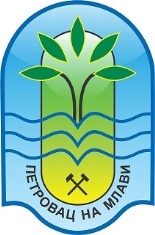 РЕПУБЛИКА СРБИЈАОПШТИНА ПЕТРОВАЦ НА МЛАВИКОМИСИЈА ЗА ДОДЕЛУ СТИПЕНДИЈАПРЕДМЕТ: Захтев за доделу стипендија студентима за школску 2017/2018 годину		Пријављујем се на КОНКУРС за доделу стипендија студентима за школску 2017/2018. годину. О себи дајем следеће податке:Ја __________________________________________      (име и презиме)уписан/а сам на _________________________________________________________________				    	       (назив факултета или високе школе)смер _____________________________________у ________________________________________, година студирања __________________		                 (место студирања)са просечном оценом __________________.			               (уписати просечно оцену)Уз Захтев прилажем:Потврду о редовном упису у школску 2017/2018 годину,Потврду о просечној оцени у претходној школској години,Оверену Изјаву о заједничком домаћинству,Потврду о висини остварених прихода  за све чланове домаћинства за првих 6 (шест) месеци 2017 године,За незапослене потврде да нису у радном односу или очитану оверену здравствену књижицуЗа пољопривреднике очитану оверену здравствену књижицу.__________________________________(подносилац Захтева)__________________________________(адреса – улица и место)__________________________________(број телефона и Email адреса)